ДЕРЖАВНА БІБЛІОТЕКА УКРАЇНИ ДЛЯ ЮНАЦТВА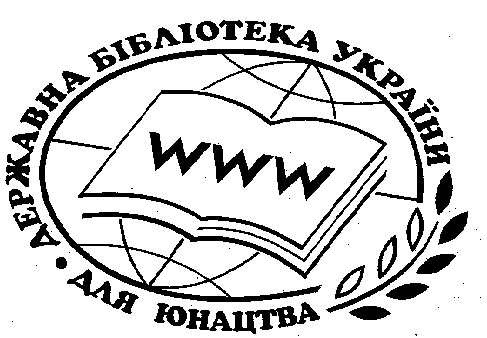 БІБЛІОТЕКА І ГРОМАДА: РУХ НАЗУСТРІЧВсеукраїнське соціологічне дослідженняПрограмаКиїв 2018Актуальність  дослідженняЦентральне місце у реформі самоврядування та територіальної організації влади займає розвиток територіальної  громади, який неможливий без розвитку місцевої інфраструктури, у т.ч. інформаційних мереж, об’єктів соціального та культурного призначення; утримання та організації роботи будинків культури, клубів, бібліотек.Особливо важливі для суспільства бібліотеки. Адже вони  забезпечують громадянам доступ до знань, історії та культури. У всьому світі бібліотеки є центрами інформації, доступними для всіх верств населення.Бібліотеки залежать від суспільства і потребують його допомоги. Потрібно знайти і розробити механізми взаємодії бібліотеки, її користувачів та органів місцевої влади в умовах, коли об’єднані територіальні громади навряд чи підуть на додаткові фінансові витрати, організаційні заходи, пов’язані з утриманням бібліотек, формуванням їх фондів, закупівлею нового обладнання, сучасної техніки тощо. Метою дослідження є пошук шляхів взаємодії громади та бібліотек, зокрема юнацьких.Завдання: виявити значення бібліотек для населення; проаналізувати рівень задоволення користувачів якістю бібліотечного обслуговування; дізнатись про пропозиції користувачів щодо покращення співпраці між бібліотеками та громадами.Об’єкт дослідження: взаємодія бібліотек та громад.Предмет дослідження: користувачі бібліотек.Етапи дослідження:Розробка Програми Всеукраїнського соціологічного дослідження: відпрацювання методики збору даних (березень); розробка методичного інструментарію (березень).Проведення дослідження: збір даних методом анкетного опитування (квітень-липень); узагальнення даних в обласних бібліотеках України для юнацтва, молоді (серпень); зведення узагальнених даних (вересень).Обробка  даних  у науково-методичному відділі Державної бібліотеки України  для юнацтва, аналіз та узагальнення результатів, написання звіту, публікації (вересень-жовтень).Бази дослідження: ДБУ для юнацтва; обласні бібліотеки для юнацтва, молоді; МСМБ «Молода гвардія»; Закарпатська ОБДЮ; Сумська та Чернівецька ОУНБ.Методика дослідження:У дослідженні використовуватимуться: анкетне опитування; аналіз даних. АНКЕТАНа Вашу думку, яку роль відіграє бібліотека  в громаді? (можна обирати декілька варіантів)центр інформації та знаньцентр культурного життя місце проведення вільного часумісце для нових знайомств та спілкуванняВаш варіант___________________________________________важко відповістиЧи відвідували Ви бібліотеку до створення об’єднаної  територіальної громади (ОТГ)?такніПісля підпорядкування бібліотеки ОТГ якість обслуговування поліпшиласяпогіршиласяважко відповістиЩо саме змінилося?_________________________________________________________________________________________________________________________________________________________________________________важко відповістиЧи берете Ви участь у житті бібліотеки? (можна обирати декілька варіантів)так, постійно відвідую бібліотекуберу участь у масових заходах займаюсь бібліотечним волонтерством ніЯкщо «ні», що б Вас зацікавило стати активним користувачем або волонтером бібліотеки?_________________________________________________________________________________________________________________________________________________________________________________важко відповістиПозначте ( + ), що в  роботі бібліотеки Вас влаштовує/не влаштовує Про які проблеми бібліотеки в зв’язку з її переходом у підпорядкування ОТГ Вам відомо?______________________________________________________________________________________________________________________важко відповістине цікавлюсь цим питанням  Чим, на Вашу думку, бібліотека може допомогти громаді?______________________________________________________________________________________________________________________важко відповістине цікавлюсь цим питанням Чи готові Ви допомогти щось змінити на краще в бібліотеці?такні важко відповістиЧим саме Ви готові допомогти?______________________________________________________________________________________________________________________ Вкажіть Ваш вік14-1920-2425-3435 і старше Вкажіть Вашу статьчоловікжінкаВаріантиВлаштовуєНе влаштовуєробочий часінтер'єр технічне оснащення документні фондисистема інформації про послуги, що надаються бібліотекоюпрофесійні якості бібліотекарівставлення працівників бібліотеки до користувачівоперативність обслуговуванняповнота наданої інформаціїрізноманітність форм роботиякість Інтернет-послуг